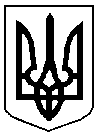      УКРАЇНАСЕЛИДІВСЬКА  МІСЬКА  РАДАР І Ш Е Н Н ЯВід 23.10.2019_№_7/49-1495              м.СелидовеПро збереження додаткових штатниходиниць в Селидівській загальноосвітній гімназії Селидівської міської ради Донецької області        Розглянувши клопотання відділу освіти Селидівської міської ради від 08.10.2019 № 01-4-1253 про збереження додаткових штатних одиниць в Селидівській загальноосвітній гімназії Селидівської міської ради Донецької області, враховуючи п.31  наказу МОНУ від 20.07.95 № 217   «Про затвердження Інструкції про організацію   та діяльність гімназії, інструкції про  організацію та діяльність ліцею»,  з метою створення сприятливих  умов  для  самовираження   особистості учнів  у  різних  видах  діяльності,  їх  повноцінного морального, психічного, фізичного розвитку, керуючись ст.26 Закону України «Про місцеве самоврядування в Україні», міська радаВИРІШИЛА:         1.Начальнику відділу освіти Передрій Я.Є. зберегти в  Селидівській загальноосвітній гімназії Селидівської міської ради Донецької області додатково до штатного розпису 2 одиниці педагогічних працівників на період з  01 січня по 31 грудня 2020 року.2.Контроль за виконанням рішення покласти на першого заступника міського голови Терещенко І.В.Секретар ради	   М.І.ГОЛУБЕНКО	